Workshops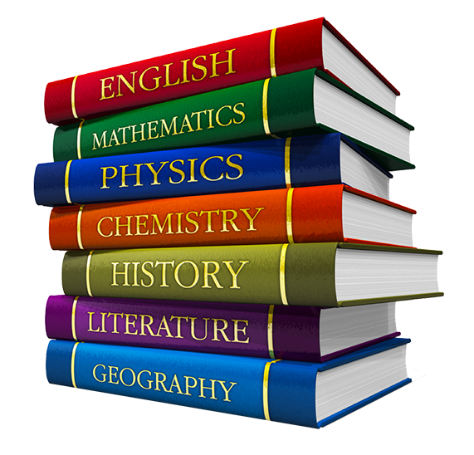 